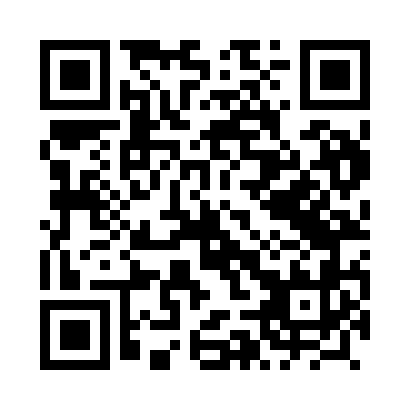 Prayer times for Korczowka, PolandMon 1 Apr 2024 - Tue 30 Apr 2024High Latitude Method: Angle Based RulePrayer Calculation Method: Muslim World LeagueAsar Calculation Method: HanafiPrayer times provided by https://www.salahtimes.comDateDayFajrSunriseDhuhrAsrMaghribIsha1Mon4:026:0312:335:007:048:572Tue4:006:0112:335:017:058:593Wed3:575:5912:325:027:079:024Thu3:545:5612:325:037:099:045Fri3:515:5412:325:057:119:066Sat3:485:5212:325:067:129:097Sun3:455:4912:315:077:149:118Mon3:425:4712:315:087:169:139Tue3:395:4512:315:107:179:1610Wed3:355:4312:305:117:199:1811Thu3:325:4012:305:127:219:2112Fri3:295:3812:305:137:239:2313Sat3:265:3612:305:147:249:2614Sun3:235:3412:295:157:269:2815Mon3:205:3112:295:177:289:3116Tue3:165:2912:295:187:309:3417Wed3:135:2712:295:197:319:3618Thu3:105:2512:285:207:339:3919Fri3:075:2312:285:217:359:4220Sat3:035:2112:285:227:369:4521Sun3:005:1912:285:237:389:4722Mon2:565:1612:285:257:409:5023Tue2:535:1412:275:267:429:5324Wed2:505:1212:275:277:439:5625Thu2:465:1012:275:287:459:5926Fri2:425:0812:275:297:4710:0227Sat2:395:0612:275:307:4810:0528Sun2:355:0412:275:317:5010:0829Mon2:315:0212:275:327:5210:1130Tue2:285:0012:265:337:5310:15